ENVIRONMENTAL HEALTH AND SAFETYNEW EMPLOYEE ORIENTATIONSouthern Oregon UniversityName:__________________________________________________ Hire Date:_____________Date Training Initiated:_____________________ Date of Completion:_____________________The training subjects listed below are online trainings that are offered through Southern Oregon University training program Moodle. The EHS manager will activate an account for new employees. Email Environmental Health and Safety at deenr@sou.edu with employees name and Southern Oregon University email account. After employee has completed email a copy to EHS.SUBJECT				         DATE                          EMPLOYEE SIGNATURE	  SUPERVISOR SIGNATURE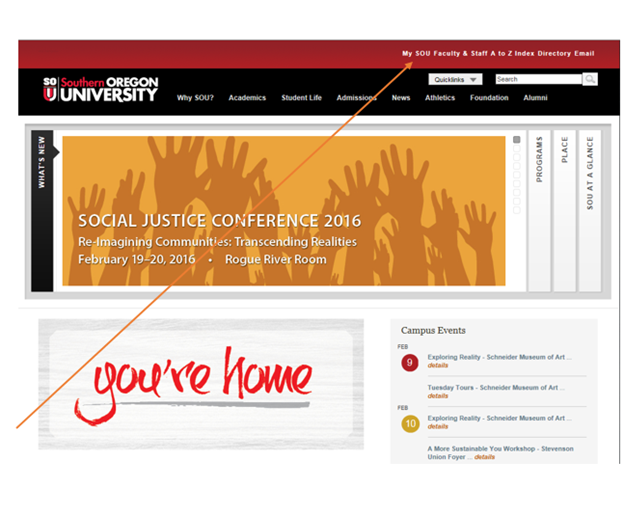 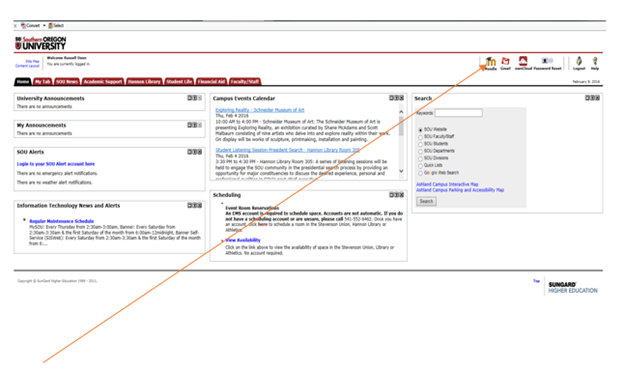 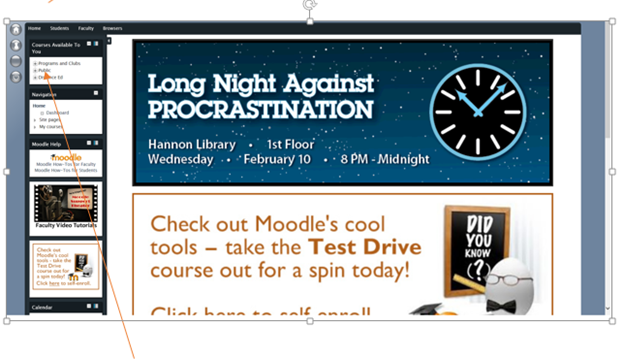 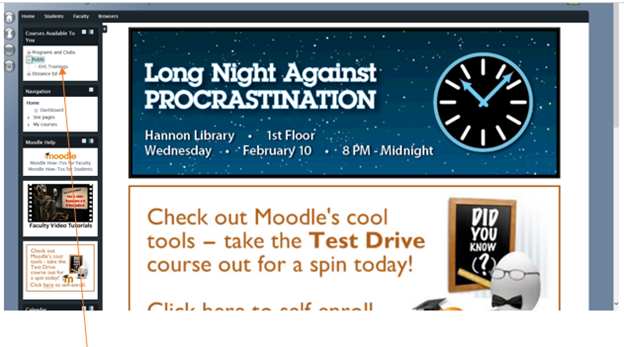 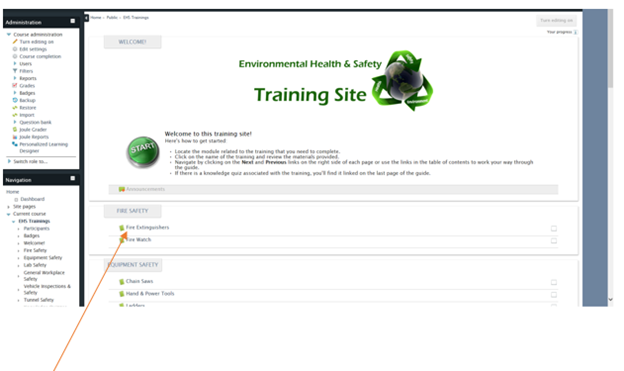 Incident Reporting/first aidIncident Reporting/first aidLock out /Tag outLock out /Tag outLadder SafetyLadder SafetyPersonal Protective EquipmentPersonal Protective EquipmentBloodborne PathogenBloodborne PathogenConfined SpaceConfined SpaceHazard Communication/ MSDS Hazard Communication/ MSDS Safe LiftingSafe LiftingFire Extinguisher Fire Extinguisher Asbestos AwarenessAsbestos AwarenessElectrical SafetyElectrical SafetyFall ProtectionFall ProtectionHand/Power Tool SafetyHand/Power Tool SafetyRespiratory ProtectionRespiratory ProtectionDriving SafetyDriving SafetyHand & Power ToolsHand & Power ToolsMowing and TrimmingMowing and TrimmingChain SawsChain SawsSlips, Trips and FallsSlips, Trips and FallsTunnel SafetyTunnel SafetyChemical Hygiene PlanChemical Hygiene PlanScience Building SafetyScience Building Safety